§5203.  Program guidelines1.  Program established.  There is established, within the Department of Agriculture, Conservation and Forestry, the Maine Shoreline Public Access Protection Program, referred to in this chapter as the "program" for the purposes of encouraging and supporting the acquisition and development of shoreland areas by the State Government and local governments. Any acquisition or development of shoreland areas supported by this program shall be undertaken solely to enhance, preserve or protect public access to coastal shoreland areas. The commissioner shall establish, amend or repeal rules of the department necessary to accomplish the purposes of this chapter.[PL 1987, c. 402, Pt. A, §95 (AMD); PL 2011, c. 657, Pt. W, §5 (REV).]2.  Program guidelines.  To accomplish the purposes of this chapter, the commissioner shall establish guidelines for the appropriate expenditure of money available in the fund. In establishing these guidelines, the commissioner shall consider, among other things:A.  Access to shoreline for shellfish and marine worm harvesters and for other economic purposes;  [PL 1985, c. 794, Pt. B (NEW).]B.  Public access to shoreline for scenic and recreational purposes;  [PL 1985, c. 794, Pt. B (NEW).]C.  The purchase of easements and property development rights;  [PL 1985, c. 794, Pt. B (NEW).]D.  The establishment and limited development of public access ways and areas; and  [PL 1985, c. 794, Pt. B (NEW).]E.  The ability of a municipality or state agency to manage shoreline access in a manner that is consistent with the natural carrying capacity of the area accessed and to provide adequate essential public services.  [PL 1985, c. 794, Pt. B (NEW).][PL 1985, c. 794, Pt. B (NEW).]3.  Coastal municipality participation.  Notwithstanding any guidelines established pursuant to this chapter, at least 50% of all revenue available from the fund must be disbursed to municipalities located in the coastal area, as defined in Title 38, section 1802, for the acquisition or development of shoreline access areas. The amount disbursed to such a municipality pursuant to this section may not exceed 50% of the total cost of the acquisition or development project.[PL 2021, c. 676, Pt. A, §26 (AMD).]4.  Public access.  All projects financed through this program shall be made equally open for use by all Maine citizens.[PL 1985, c. 794, Pt. B (NEW).]SECTION HISTORYPL 1985, c. 794, Pt. B (NEW). PL 1987, c. 402, Pt. A, §95 (AMD). PL 2011, c. 657, Pt. W, §5 (REV). PL 2021, c. 676, Pt. A, §26 (AMD). The State of Maine claims a copyright in its codified statutes. If you intend to republish this material, we require that you include the following disclaimer in your publication:All copyrights and other rights to statutory text are reserved by the State of Maine. The text included in this publication reflects changes made through the First Regular and First Special Session of the 131st Maine Legislature and is current through November 1, 2023
                    . The text is subject to change without notice. It is a version that has not been officially certified by the Secretary of State. Refer to the Maine Revised Statutes Annotated and supplements for certified text.
                The Office of the Revisor of Statutes also requests that you send us one copy of any statutory publication you may produce. Our goal is not to restrict publishing activity, but to keep track of who is publishing what, to identify any needless duplication and to preserve the State's copyright rights.PLEASE NOTE: The Revisor's Office cannot perform research for or provide legal advice or interpretation of Maine law to the public. If you need legal assistance, please contact a qualified attorney.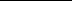 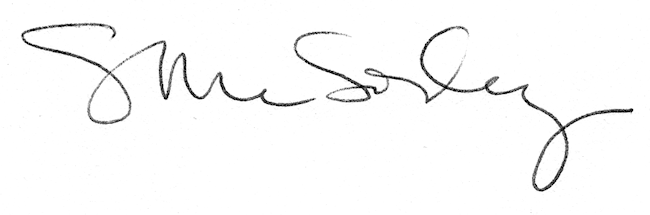 